Attachment 2 – Follow-up form 1. Participant 2. Event information (please attach the confirmation / validation of your registration and the programme of the event) 3. Short summary of your participation in the event (up to 2000 characters)4. Potential for cooperation (please indicate potential partners) and bilateral meetings agenda (list of confirmed meetings downloaded from the system, e.g. print screen) I hereby declare that I have participated in ….. (please indicate the number) bilateral meetings. 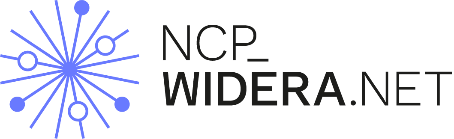 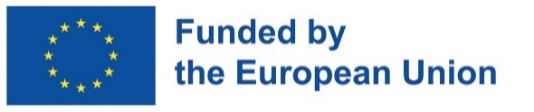 First name:Surname:Organization:Position:Address of the organization:E-mail address:Name of the event:
Horizon Europe thematic area: 
(cluster):Topic ID of the call / deadline date:Organizer:
Venue (country, city):
Date:
Website:
Date:Signature of the participant:…………………………………………………Stamp:	Signature of the organization’s representative:…………………………………………………